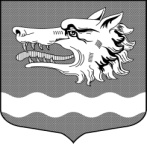 Администрация муниципального образования Раздольевское сельское поселение                    муниципального образования Приозерский муниципальный район Ленинградской областиПОСТАНОВЛЕНИЕ28 апреля 2022 года	               № 98Руководствуясь приказом Министерства строительства и жилищно-коммунального хозяйства Российской Федерации от 29 марта 2022 года № 215/пр «О нормативе стоимости одного квадратного метра общей площади жилого помещения по Российской Федерации на первое полугодие 2022 года и показателях средней рыночной стоимости одного квадратного метра общей площади жилого помещения по субъектам Российской Федерации на II квартал 2022 года», Методическими рекомендациями по определению норматива стоимости одного квадратного метра общей площади жилья в муниципальных образованиях Ленинградской области и стоимости одного квадратного метра общей площади жилья на сельских территориях Ленинградской области, утвержденными распоряжением Комитета по строительству Ленинградской области от 13.03.2020 г. № 79 «О мерах по обеспечению осуществления полномочий комитета по строительству Ленинградской области по расчету размера субсидий и социальных выплат, предоставляемых на строительство (приобретение) жилья за счет средств областного бюджета Ленинградской области в рамках реализации на территории Ленинградской области мероприятий государственных программ Российской Федерации «Обеспечение доступным и комфортным жильем и коммунальными услугами граждан Российской Федерации» и «Комплексное развитие сельских территорий», а также мероприятий государственных программ Ленинградской области «Формирование городской среды и обеспечение качественным жильем граждан на территории Ленинградской области» и «Комплексное развитие сельских территорий Ленинградской области», Уставом муниципального образования Раздольевское сельское поселение, администрация муниципального образования Раздольевское сельское  поселение муниципального образования Приозерский муниципальный район Ленинградской области  ПОСТАНОВЛЯЕТ: 1. Утвердить на второй квартал 2022 года в качестве норматива показатель средней рыночной стоимости одного квадратного метра общей площади жилья на территории муниципального образования Раздольевское сельское  поселение муниципального образования Приозерский муниципальный район Ленинградской области, применяемый в рамках реализации мероприятия по обеспечению жильем молодых семей ведомственной целевой программы «Оказание государственной поддержки гражданам в обеспечении жильем и оплате жилищно-коммунальных услуг» государственной программы Российской Федерации "Обеспечение доступным и комфортным жильем и коммунальными услугами граждан Российской Федерации", а также основных мероприятий «Улучшение жилищных условий молодых граждан (молодых семей)» и «Улучшение жилищных условий граждан с использованием средств ипотечного кредита (займа)» подпрограммы «Содействие в обеспечении жильем граждан Ленинградской области» государственной программы Ленинградской области «Формирование городской среды и обеспечение качественным жильем граждан на территории Ленинградской области», в размере 79 761 рубль 00 копеек (Приложение 1).2. Довести до сведения населения, проживающего на территории муниципального образования Раздольевское сельское поселение муниципального образования Приозерский муниципальный район Ленинградской области, настоящее постановление путём его опубликования в средствах массовой информации.3. Направить в Комитет по строительству копию правового акта органа местного самоуправления поселения Ленинградской области об утверждении стоимости одного квадратного метра общей площади жилья не позднее 3 дней с даты утверждения с приложением финансово-экономического обоснования и документов, подтверждающих исходные данные.4. Настоящее постановление вступает в силу с даты его официального опубликования.5. Контроль за исполнением постановления возложить на специалиста                                         1 категории Никонову С.А.Глава администрации                                                                           В.В.Зайцева	С.А. Никонова 66-632Разослано: Дело – 1, жилищный отдел – 1, комитет по строительству – 1.Приложение 1к постановлению администрацииМО Раздольевское сельское поселениеот 28.04.2022 года № 98Расчет по определению средней рыночной стоимости  общейплощади жилья для определения размера субсидий1. Ст. кред. - по сведениям ООО «Александр-Недвижимость» - 55 000 руб./ кв.м. (по данным ближайшего по численности населения - МО Красноозерное сельское поселение, в связи с отсутствием своих данных);Ст. строй - по сведениям ООО «ВикингСтройИнвест» – 100 000 руб./ кв.м.; Ст. дог. – данных нет;Ст_стат = (108979,1+63180,67) /2 = 86080 руб/кв.м.Официальная информация Росстата за III квартал 2021 года:Ст.стат перв = 108979,1 руб/кв.м.Ст.стат втор = 63180,67 руб/кв.м.                             Среднее значение стоимости 1 кв.м общей площади жилья по муниципальному образованию (Ср_кв.м)Ср_квм= (Ст_кред х 0,92+ Ст_дог х 0,92 + Ст_стат + Ст_строй)                                                           NГде:0,92 – коэффициент, учитывающий долю затрат покупателя по оплате услуг риэлторов, нотариусов, кредитных организаций (банков) и других затрат;N - количество показателей, используемых при расчете;     Ср. кв. м. =                 55000 * 0.92+ 100 000+86 080                                                                 ______________________________     = 78 893руб./кв.м	                                                 	            32. СТ кв.м. = Ср. кв.м. х К дефл,  К_дефл = 101,1К_ дефл – К_дефл - индекс-дефлятор, определяемый уполномоченным федеральным органом исполнительной власти на основании дефляторов по видам экономической деятельности, индекса потребительских цен, на расчетный квартал.К. дефл. – 1,013 (Утвержден Министерством экономического развития Российской Федерации) СТ кв.м. = 78 893 * 1,011 = 79 761 руб./кв.мСТ кв.м. = 79 761 руб./кв.мФактическая стоимость 1 кв.м. общей площади жилья не может превышать норматива стоимости одного квадратного метра общей площади жилого помещения, установленного приказом Министерства строительства и жилищно-коммунального хозяйства РФ от 29 марта 2022 года № 215/пр по Ленинградской области 92159 рублей. О нормативе стоимости одного квадратного метра общей площади жилья на второй квартал 2022 года на территории муниципального образования Раздольевское сельское поселение муниципального образования Приозерский муниципальный район Ленинградской областиНаименование     муниципального образования Норматив среднерыночной стоимости квадратного метра на 1 квартал 2022 годаРасчётные показателиРасчётные показателиРасчётные показателиРасчётные показателиРасчётные показателиРасчётные показателиНаименование     муниципального образования Норматив среднерыночной стоимости квадратного метра на 1 квартал 2022 годаСТ кв.м.Ср     кв.м.Ст догСт   кредитСт. стройСт   статРаздольевское сельское поселение797617976178893-55000100000	86080